Сорт ФотоВысотаДиаметр кроны.ЛистьяСоцветиеЗимостойкость Период цветения Сирень Амурская(Syringa amurensis Rupr)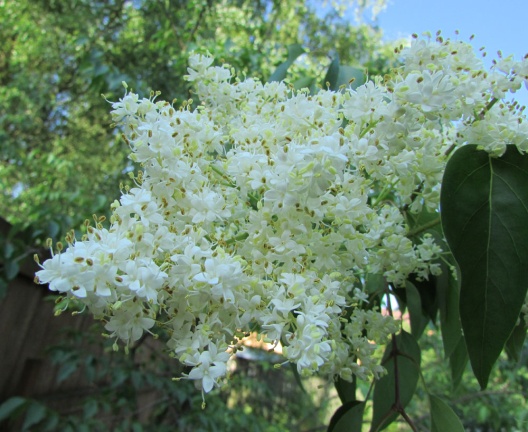 10м 3м Листья длиной 5 — 11 см, эллипсовидной формы. При распускании они отличаются пурпурным оттенком, который постепенно меняется на темно-зеленый. Осенью листва становится оранжевого или бордового цвета.Крупные широкометельчатые соцветия. Они достигают 25 см в длину и 20 см в обхвате. Цветки ее мелкие, диаметром 5 - 6 мм, с сильным ароматом, белого или кремового цвета.  -40°Сзимует без укрытияиюнь - июльСирень Венгерская(Syringa josikaea)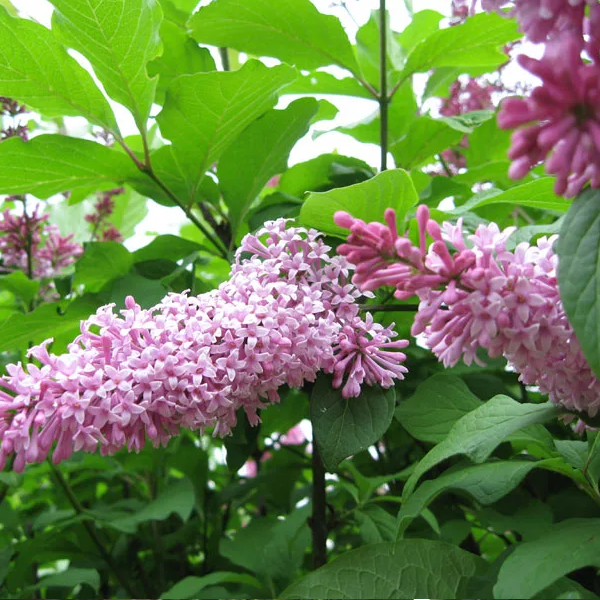  4м 3мОтличительной особенностью, наличием пушка на нижней поверхности, идущего вдоль средней жилки, а также реснитчатого краешка. Длина одного листка может достигать 13 сантиметров. С течением месяца он меняет цвет с темно-зеленого на ярко-фиолетовый.Цветочки небольшого размера обладают приятным запахом и выглядят очень изящно. Диаметр одного трубчатого цветочка находится в границах 1 сантиметра, а вот длина соцветий может достигать 30 сантиметров. Ярко-лиловый цвет значительно не меняется, только варьируются его тональности.-40°Сзимует без укрытиямай – июнь Сирень обыкновенная Бель де Нанси(Syringa vulgaris Belle de Nancy)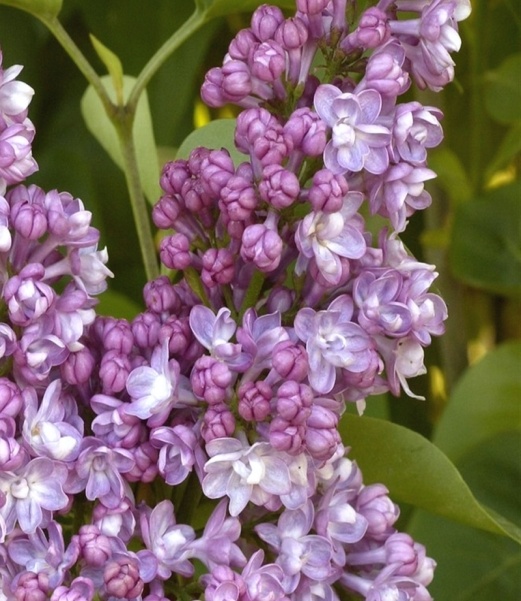 2м2мЛистья сердцевидной формы, среднего размера. Осенью листовые пластины желтого, а летом и весной – темно-зеленого цвета.Лилово-розовые цветки формируют большие пышные соцветия, состоящие из двух метелок. Аромат бутонов сильный. Диаметр цветка – 2 сантиметра, форма – звездочка. Цветки махровые, из 2-3 плотно сдвинутых венчиков. Внешние лепестки широкие, внутренние более узкие и маленькие.-40°Сзимует без укрытиямай – июньСирень обыкновенная Бюффон(Syringa vulgaris Buffon)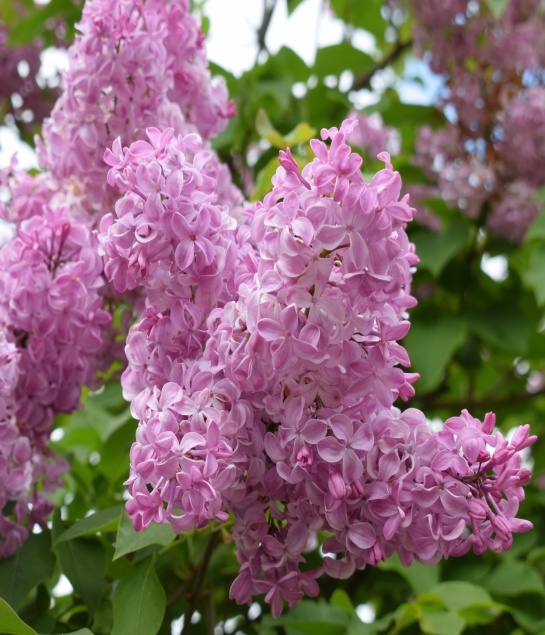 2,5м3,5мЯйцевидные, удлиненные, матовые, отличительная особенность -приподнятые, чуть волнистые края.Схожесть кисти с гиацинтом. Сами цветки крупные до 3 см., лепестки толстые, овальные с чуть загнутыми краями, светло-лиловые с розовым оттенком. Бутоны лилово-пурпурные, а при отцветании лепестки становятся почти белого цвета. Метелки до 30 см., растут по 2-3 шт.-40°Сзимует без укрытиямай – июньСирень обыкновенная Катерина Хавемейер(Syringa vulgaris Katherine)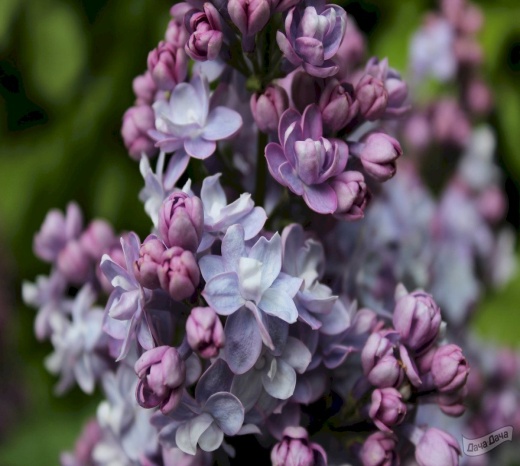 3м5мЛистья сердцевидной формы, размер средний. Осенью желтого, а летом и весной – темно-зеленого цвета.Цветки формируют большие кистевидные соцветия разных оттенков сиреневого. Цветки больше и пышнее, так же в них больше лепистков.-40°Сзимует без укрытиямай – июньСирень обыкновенная Огни Донбасса(Syringa vulgaris Ogni Donbassa)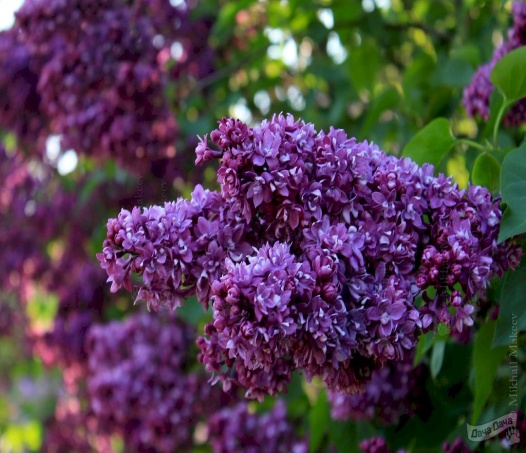 3м3мЛистья широкосердцевидной формы, размер средний. Осенью желтого, а летом и весной – темно-зеленого цвета.Цветки формируют большие махровые кистевидные соцветия пурпурно-лилового оттенка (иногда с красноватым отливом). Аромат очень насыщенный.  Диаметр цветка – до 2 см, форма – звездочка. Длина соцветия – 20 см, а ширина – 10. 40°Сзимует без укрытиямай – июньСирень обыкновенная Чарльз Джоли(Syringa vulgaris Charles Joly)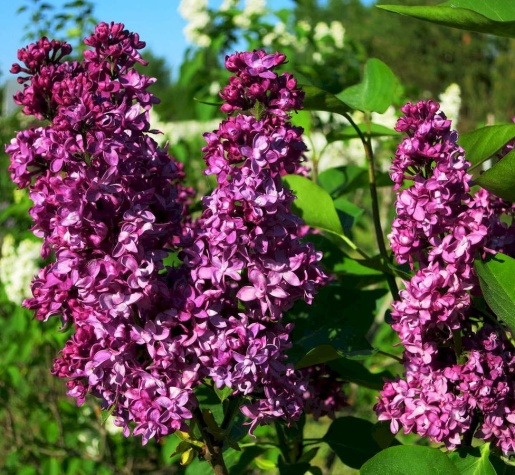 3,52мЛистья сердцевидной формы, размер средний. Осенью желтого, а летом и весной – темно-зеленого цвета.Цветение обильное. Цветки мелкие, махровые, ароматные, насыщенно розового цвета, собраны в крупные соцветия - кисти.40°Сзимует без укрытияиюнь-июль